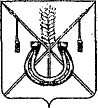 АДМИНИСТРАЦИЯ КОРЕНОВСКОГО ГОРОДСКОГО ПОСЕЛЕНИЯ КОРЕНОВСКОГО РАЙОНАПОСТАНОВЛЕНИЕот 11.01.2024 	   		                                     			  № 21г. Кореновск О внесении изменения в постановление администрации Кореновскогогородского поселения Кореновского района от 11 января 2021 года№ 1 «Об образовании межведомственной комиссии администрации Кореновского городского поселения Кореновского района попризнанию помещения жилым, пригодным (непригодным) дляпроживания граждан, а также многоквартирного домааварийным и подлежащим сносу или реконструкции»В связи с кадровыми изменениями состава межведомственной                             комиссии Кореновского городского поселения Кореновского района, администрация Кореновского городского поселения Кореновского                           района п о с т а н в л я е т:1. Внести в постановление администрации Кореновского городского                        поселения Кореновского района от 11 января 2021 года № 1 «Об образовании межведомственной комиссии администрации Кореновского городского поселения Кореновского района по признанию помещения жилым, пригодным (непригодным) для проживания граждан, а также многоквартирного дома аварийным и подлежащим сносу или реконструкции» изменение:1.1. Приложение № 1 к постановлению изложить в новой редакции (прилагается).2. Признать утратившим силу постановление администрации Кореновского городского поселения Кореновского района от 3 августа 
2021 года № 817 «О внесении изменения в постановление главы Кореновского городского поселения Кореновского района от 11 января 2021 года № 1                «Об образовании межведомственной комиссии администрации Кореновского городского поселения Кореновского района по признанию помещения жилым, пригодным (непригодным) для проживания граждан, а также многоквартирного дома аварийным и подлежащим сносу или реконструкции».3. Общему отделу администрации Кореновского городского поселения Кореновского района (Козыренко) обеспечить размещение настоящего постановления на официальном сайте администрации Кореновского городского поселения Кореновского района в информационно-телекоммуникационной сети «Интернет».4. Постановление вступает в силу со дня его подписания.Исполняющий обязанности главы Кореновского городского поселения Кореновского района					                              Т.В. СупруноваПРИЛОЖЕНИЕк постановлению администрации Кореновского городского поселенияКореновского районаот 11.01.2024 № 21«ПРИЛОЖЕНИЕ № 1УТВЕРЖДЕНпостановлением администрации Кореновского городского поселенияКореновского районаот 11.01.2021 № 1СОСТАВмежведомственной комиссии администрации Кореновского городского поселения Кореновского района по признанию помещения жилым, пригодным (непригодным) для проживания граждан, а также многоквартирного дома аварийным и подлежащим сносу или реконструкции*В состав комиссии: 1. С правом решающего голоса включаются:1.1. Представитель федерального органа исполнительной власти, осуществляющего полномочия собственника в отношении оцениваемого имущества (в случае если проводится оценка жилых помещений жилищного фонда Российской Федерации или многоквартирного дома, находящегося в федеральной собственности);1.2. Представитель государственного органа Российской Федерации или подведомственного ему предприятия (учреждения) (в случае если оцениваемое имущество принадлежит указанному органу либо его подведомственному предприятию (учреждению) на соответствующем вещном праве).2. С правом совещательного голоса привлекаются собственник жилого помещения (уполномоченное им лицо), за исключением органов и (или) организаций, указанных в абзацах втором, третьем и шестом пункта 7 раздела I Положения о признании помещения жилым помещением, жилого помещения непригодным для проживания, многоквартирного дома аварийным и подлежащим сносу или реконструкции, садового дома жилым домом и жилого дома садовым домом, утвержденным постановлением Правительства Российской Федерации от 28 января 2006 года № 47 (в редакции от 7 октября 2022 года).Начальник отдела архитектуры и градостроительства администрации Кореновского городского поселения Кореновского района                                                                       А.И. БерезовскаяЧепурной Сергей Гаврилович - заместитель главы Кореновского городского поселения Кореновского района;БерезовскаяАллаИвановна- начальник отдела архитектуры и градостроительства администрации Кореновского городского поселения Кореновского района, заместитель председателя комиссии;Ивахник Алексей Юрьевич- главный специалист отдела архитектуры и градостроительства администрации Кореновского городского поселения Кореновского района, секретарь комиссии;Члены комиссии:Члены комиссии:АртюшенкоИгорь Анатольевич- главный специалист отдела строительства администрации Кореновского городского поселения Кореновского района;Боронина Надежда Владимировна- ведущий специалист отдела государственного бюджетного учреждения «Крайтехинвентаризация -Краевое БТИ» по Кореновскому району (по согласованию);ГребеневЮрий Николаевич- начальник отдела жилищно-коммунального хозяйства, благоустройства и транспорта администрации Кореновского городского поселения Кореновского района;Михайленко Татьяна Геннадьевна- ведущий специалист отдела архитектуры и градостроительства администрации Кореновского городского поселения Кореновского района;Панченко Виктор Геннадьевич- начальник отдела надзорной деятельности и профилактической работы по Кореновскому району управления надзорной деятельности и профилактической работы ГУ МЧС России по Краснодарскому краю, подполковник внутренней службы (по согласованию);Петербургская Светлана Анатольевна- старший специалист 1-го разряда территориального отдела Управления Федеральной службы по надзору в сфере защиты прав потребителей и благополучия человека по Краснодарскому краю в Выселковском, Усть-Лабинском, Кореновском, Динском районах (по согласованию);Синицына ЯнаСергеевна- начальник отдела имущественных и земельных отношений администрации Кореновского городского поселения Кореновского района;СтрелковскийСергей Николаевич- начальник Кореновского отдела Управления Росреестра по Краснодарскому краю (по согласованию). 